Publicado en Madrid el 20/12/2023 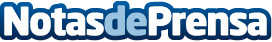 El IRYCIS, Instituto Ramón y Cajal de investigación sanitaria, copa cuatro de los nueve premios del Hackathon SaludUna plataforma para ejercicios y unas gafas virtuales para pacientes con SCA, ganadores del Reto Novartis en Adherencia en Cardiología. La Sociedad Española del Dolor conquista el Reto Fresenius Kabi Opiáceos en Críticos. Un proyecto para controlar brotes de enfermedades multirresistentes vence en el Reto Sandoz por el Buen Uso de los AntibióticosDatos de contacto:Guiomar LópezCOM Salud675 987 77 23Nota de prensa publicada en: https://www.notasdeprensa.es/el-irycis-instituto-ramon-y-cajal-de Categorias: Nacional Medicina Investigación Científica Premios Innovación Tecnológica http://www.notasdeprensa.es